Типы ламп: какой вариант лучше выбрать для домаЕще несколько лет назад при покупке лампы освещения вопрос заключался лишь в выборе ее мощности. Для дома повсеместно применялись лампы накаливания. Сегодня рынок осветительных приборов предлагает широкий выбор ламп различных видов: накаливания, люминесцентные, галогеновые, светодиодные. Поэтому перед потребителем стоит острый вопрос: как выбрать лампу? Однозначного ответа на него нет. Но от области применения лампы и ее необходимых характеристик зависит выбор определенного типа.Наиболее распространенные типы лампОсветительные лампы различаются по размерам, форме, электрической мощности, цвету и температуре свечения, величине светового потока. Но основным признаком, по которым их классифицируют, является конструкция и принцип создания светового потока. Изучив важные характеристики основных типов ламп, вы будете знать, какая лампа лучше и как выбрать освещение.Лампы накаливанияБыли изобретены в конце 19 века и стали пионерами в ряду осветительных приборов. Представляет собой грушевидную стеклянную колбу, внутри которой создается вакуум или закачиваются инертные газы. Рабочим телом является спираль из тугоплавкого металла. Электроток, проходящий по нити, нагревает ее, что приводит к яркому свечениюПлюсы ламп накаливания:самая низкая цена;приятный спектр излучения;простота конструкции и небольшие габариты;легкость монтажа/демонтажа;не боятся перепадов напряжения и сбоев питания.Но очень высокая электрическая мощность при относительно небольшом световом потоке, а также небольшой срок службы перечеркивают все преимущества. Другими словами лампы накаливания неэкономично расходуют электроэнергию и быстро выходят из строя. Поэтому сегодня они постепенно выходят из употребления в быту. Люминесцентные лампыПредставляют собой стеклянную трубку различных габаритных размеров. Не имеют тел накаливания, поэтому большая часть энергии преобразуется в свет. Имеют штыревой цоколь. С ними необходимо использовать специальные светильники с пусковыми аппаратами.Плюсы люминесцентных ламп:экономичный расход электроэнергии;не нагреваются;создают мягкое приятное свечение;служат дольше ламп накаливания в несколько раз (до 5 лет).Люминесцентные лампы содержат ртуть, а поэтому представляют некоторую экологическую опасность. Широко применяются в производственных помещениях. Современные модели также применяют в жилых помещениях (коридорах, прихожих).Галогенные лампыПредставляют собой современную разновидность ламп накаливания. В них нить накаливания помещается в колбу, заполненную парами галогенов. Газ способствует повышению температуры нити и продлевает ее срок службы. Светоотдача составляет 15-30 лм/Вт.Плюсы галогенных ламп:срок службы в 4 раза больше, чем у традиционных ламп накаливания;небольшие размеры;не требуют особой утилизации;экономные;теплое белое свечение.Широко применяются в жилых помещениях, особенно с подвесными потолками. Используются для подсветки витрин, в автофарах, прожекторах.Светодиодные лампыРабочим органом в них являются светодиоды, которые представляют собой полупроводниковый элемент, создающий излучение под действием электричества. Лампы могут иметь различную форму, тип цоколя или быть составной частью светильника.Плюсы светодиодных ламп:наиболее низкий расход электроэнергии;максимальный срок службы (до 100 000 часов);высокая пожарная безопасность;небольшие размеры.Сегодня светодиодные лампы являются наиболее распространенным типом осветительных приборов. Применяются для освещения жилых, производственных, офисных, административных помещений и наружного освещения. К недостаткам можно отнести высокую стоимость и неестественно холодные оттенки свечения.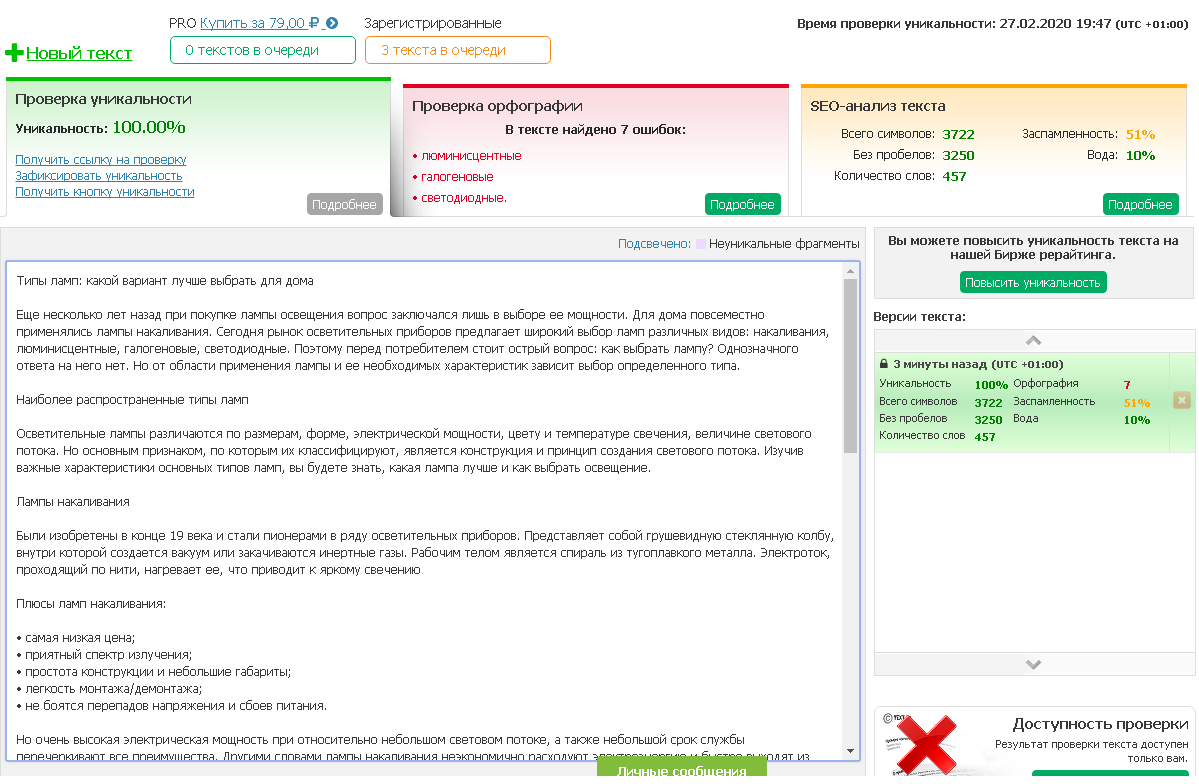 